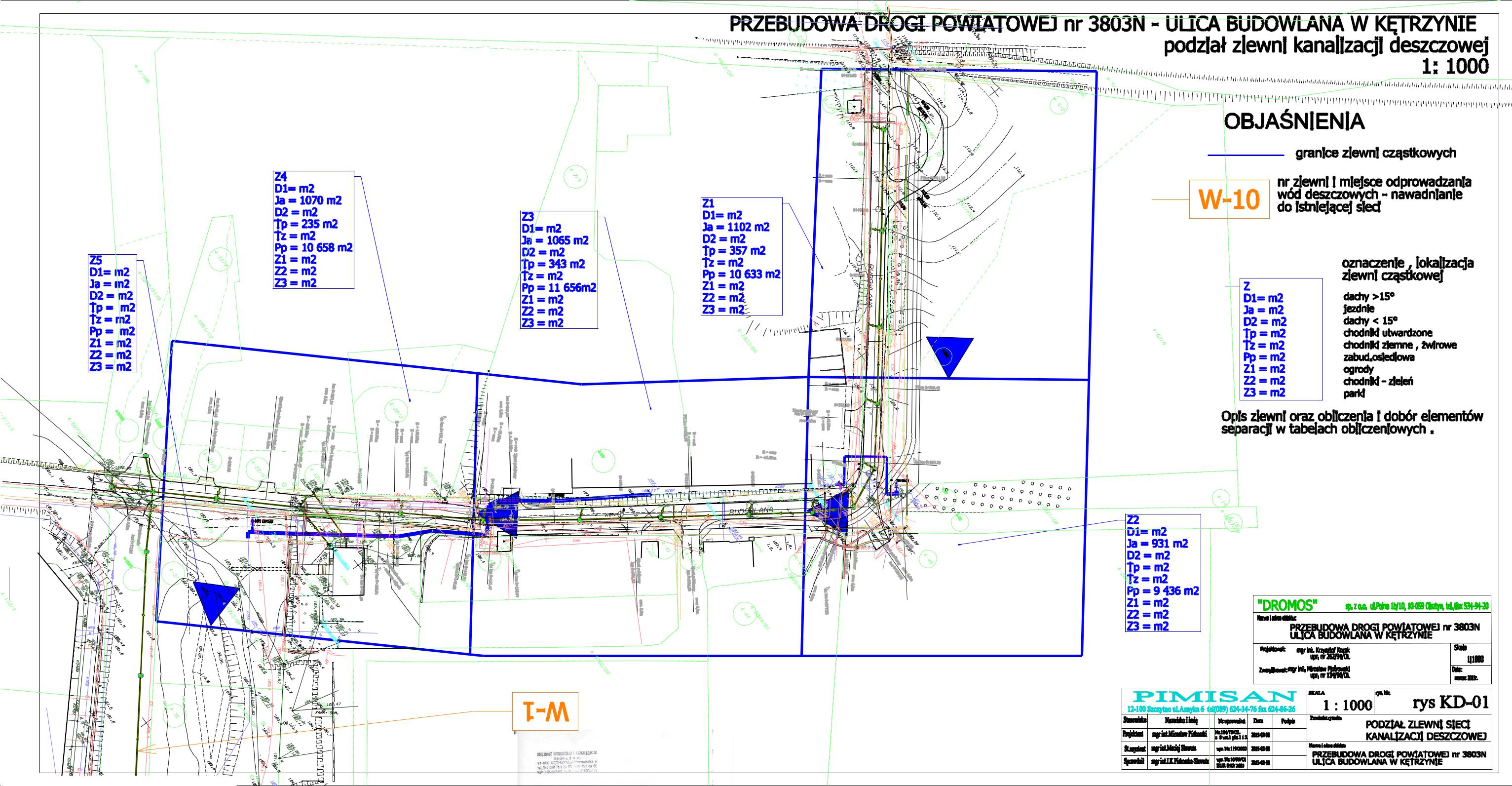 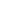 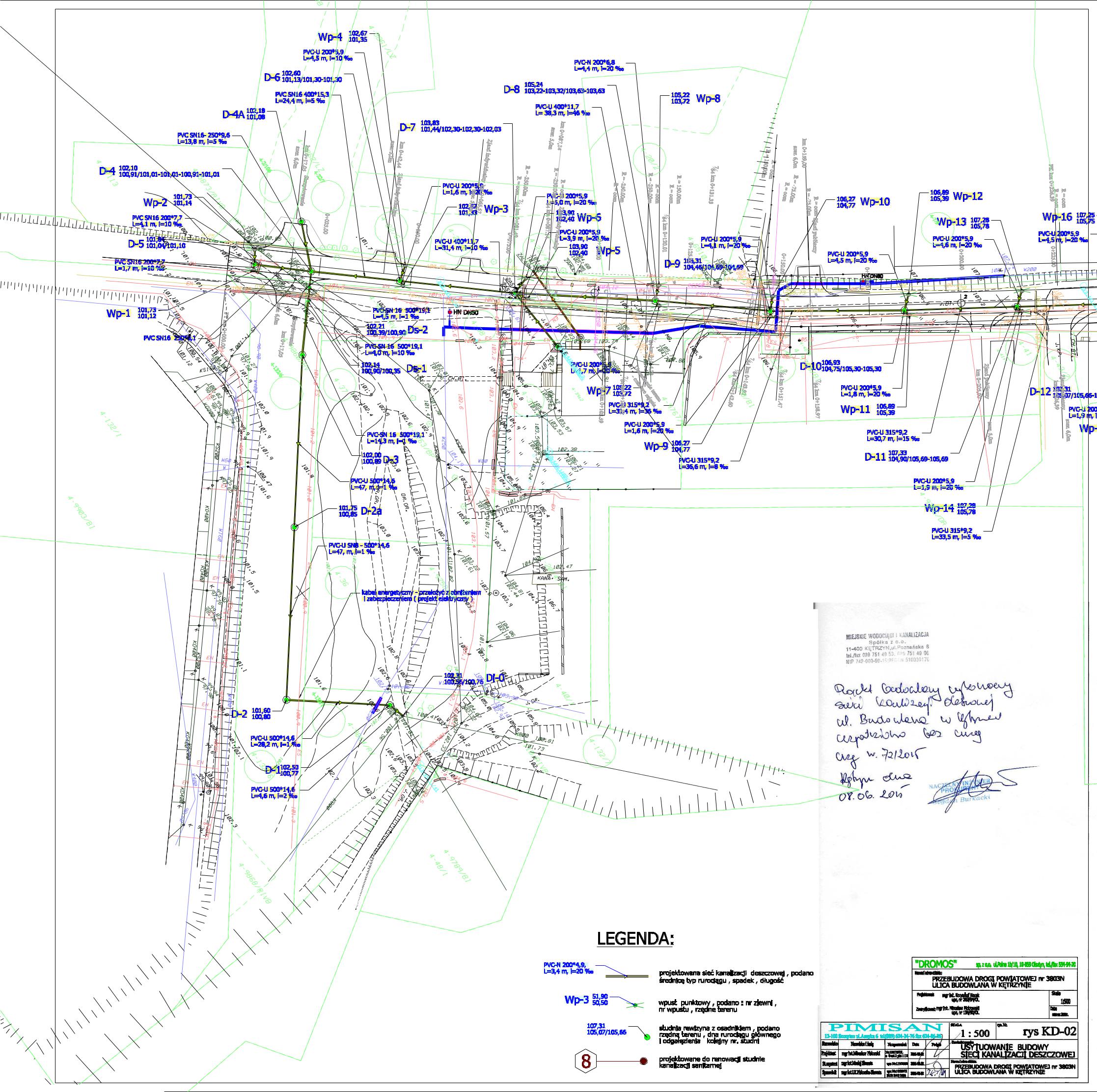 ...\SIECI\SIECI-uzgodn-deszcz.dgn 2015-06-13 14:02:33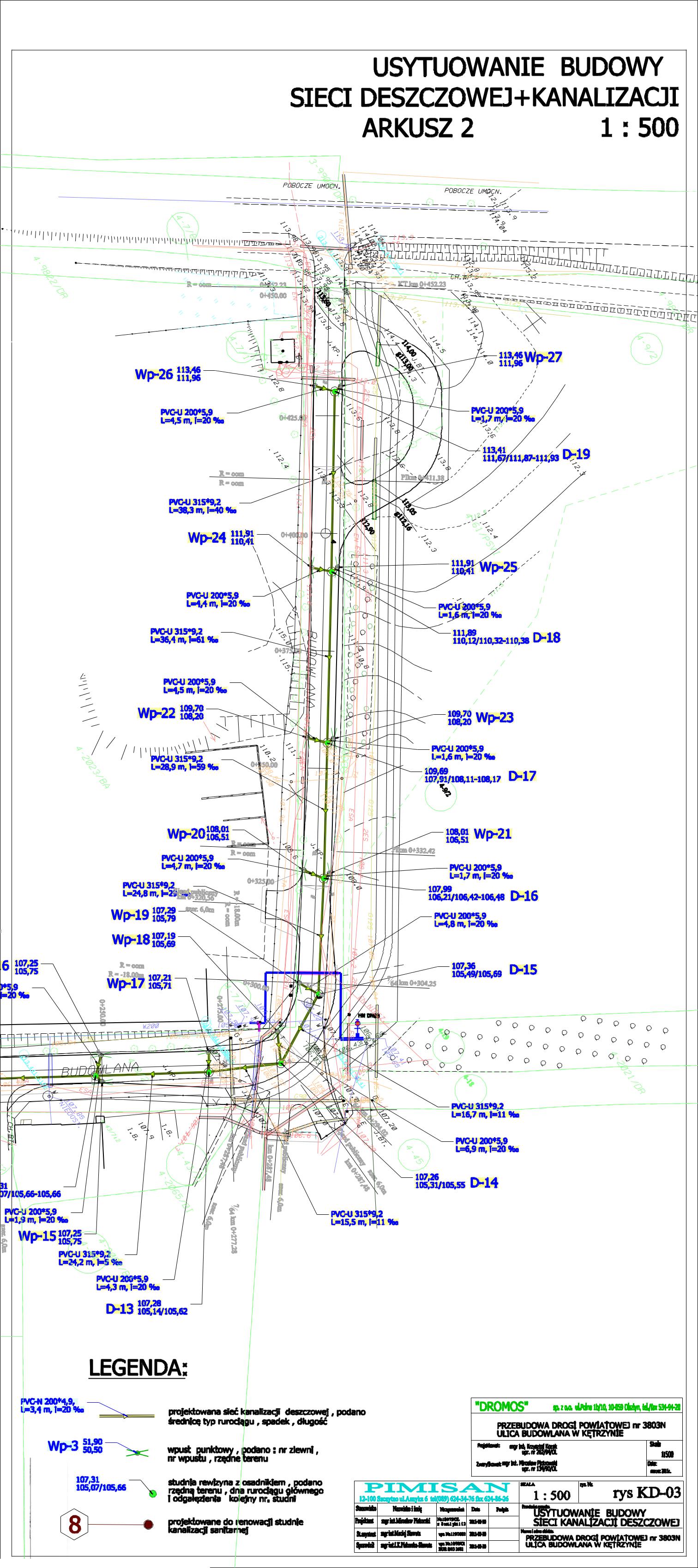 ...\SIECI\SIECI-uzgodn-deszcz.dgn 2015-06-13 14:24:53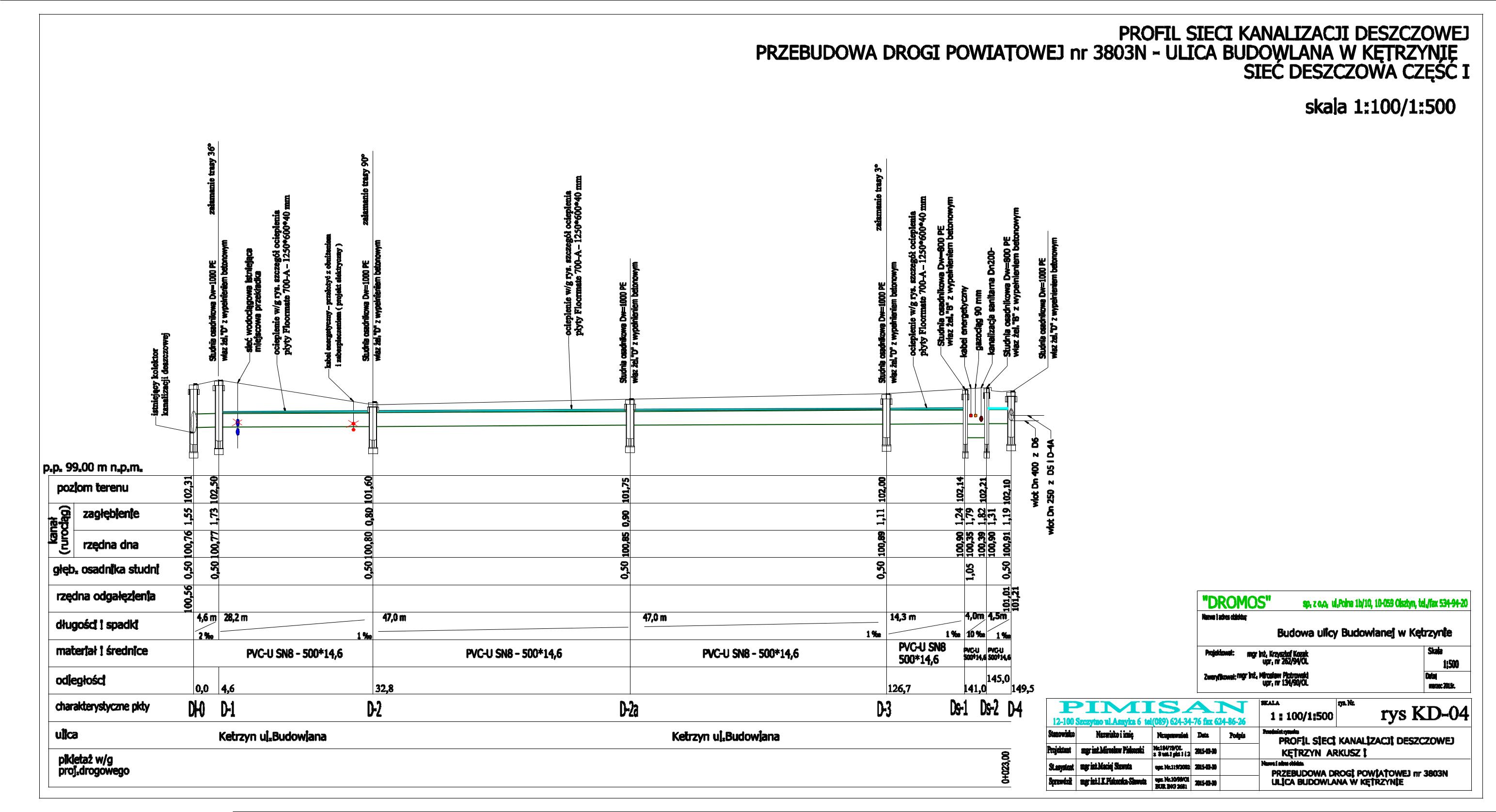 ...\RYSUNKI\PROFILE-sieci.dgn 2015-06-13 14:22:06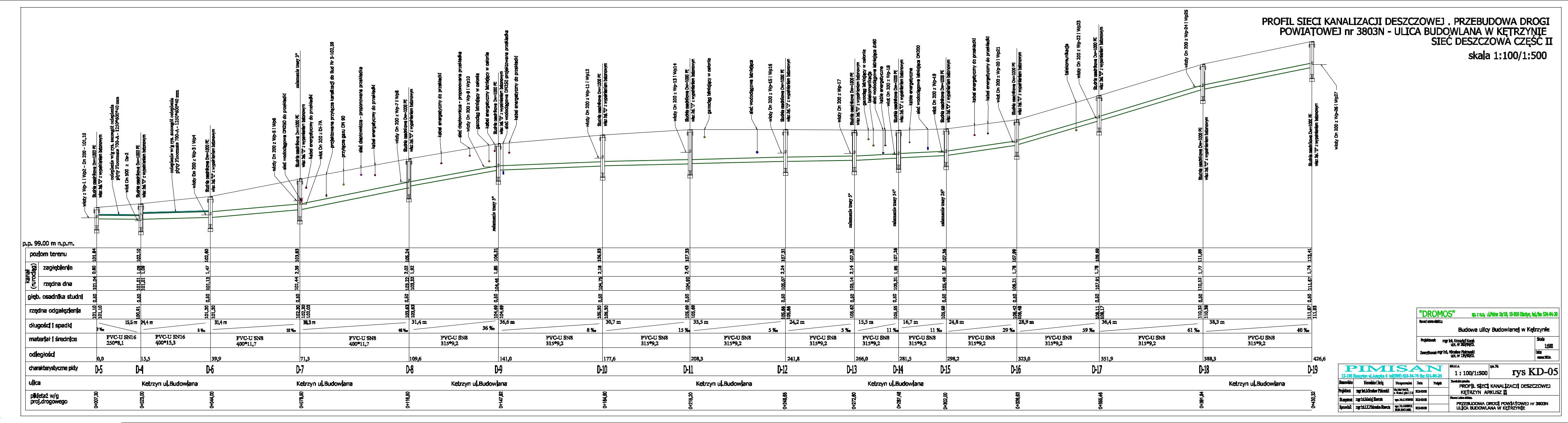 ...\RYSUNKI\PROFILE-sieci.dgn 2015-06-13 14:26:28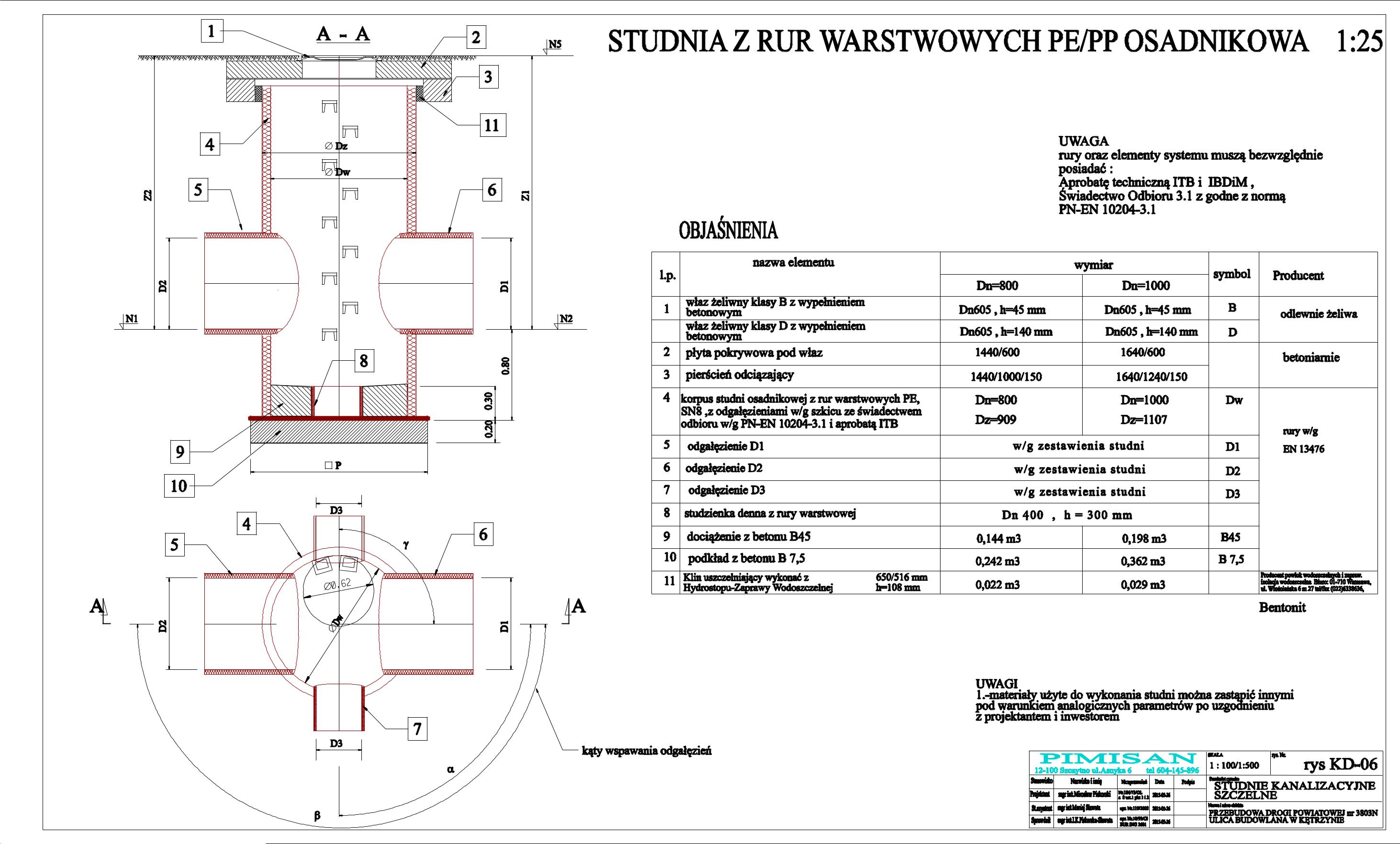 ...\SIECI\RYSUNKI\STUDNIA-KD.dgn 2015-06-13 15:15:59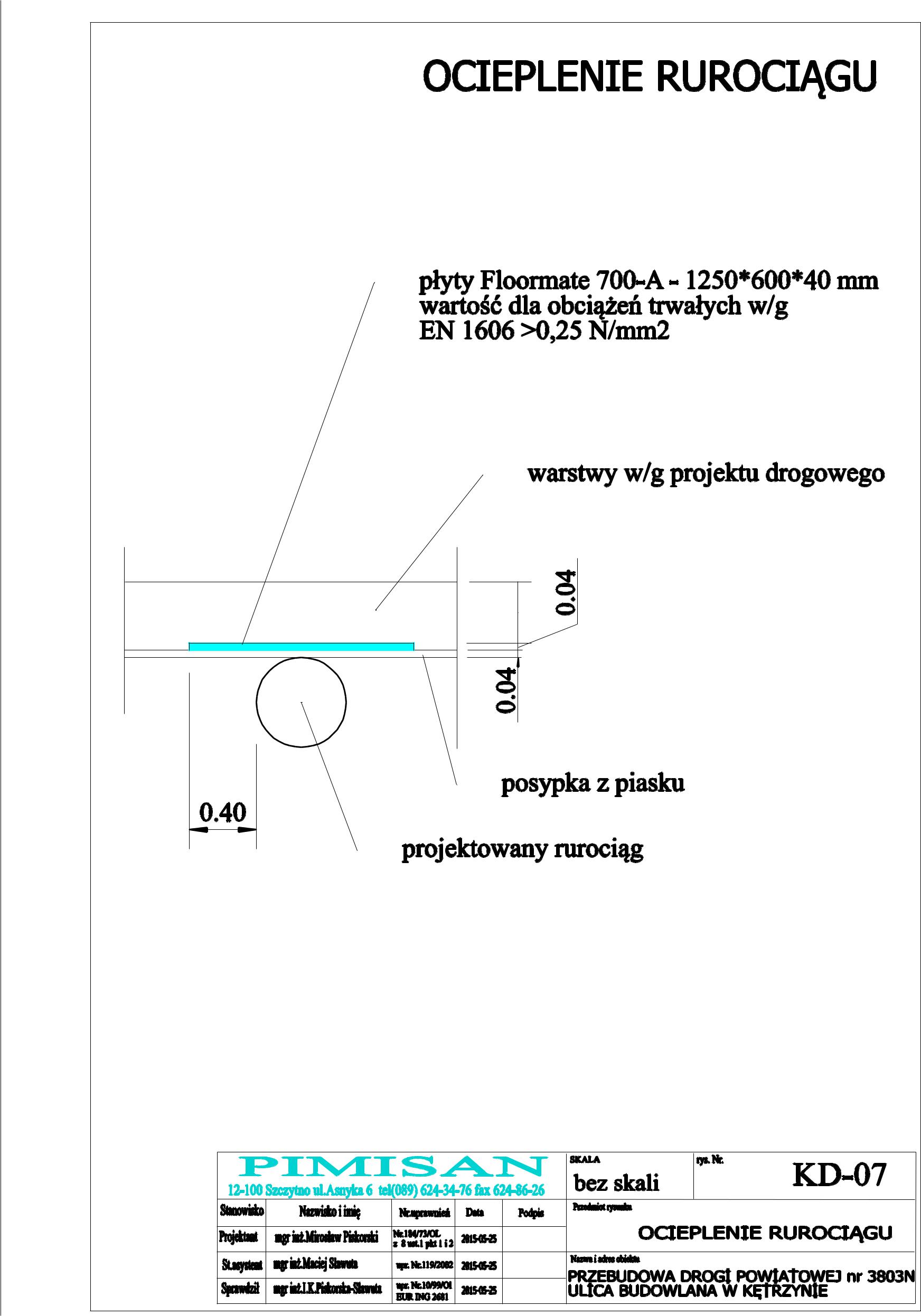 ...\SIECI\RYSUNKI\STUDNIA-KD.dgn 2015-06-13 15:17:47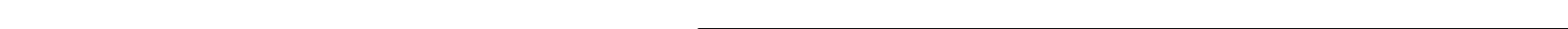 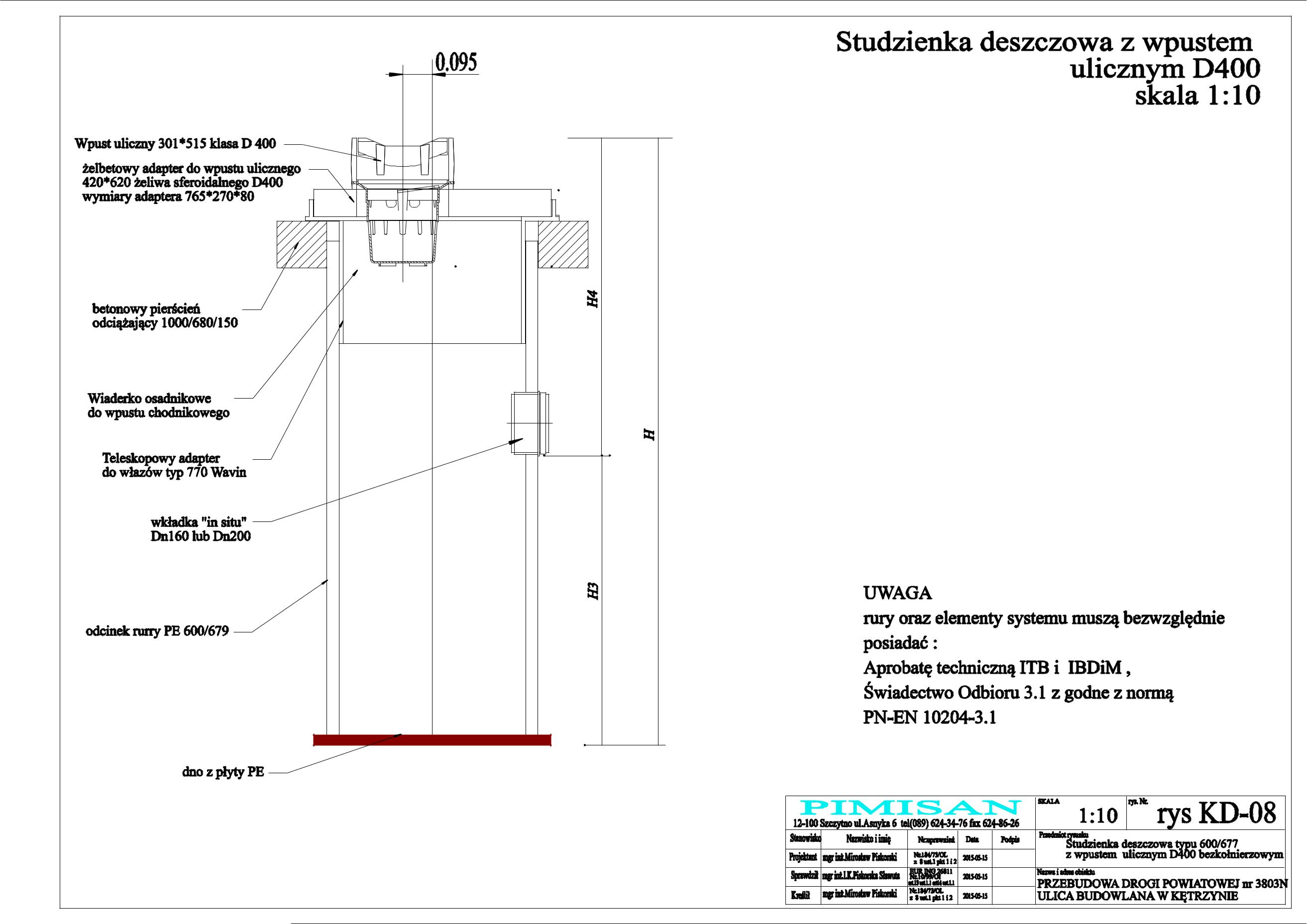 ...\SIECI\RYSUNKI\STUDNIA-KD.dgn 2015-06-13 15:19:42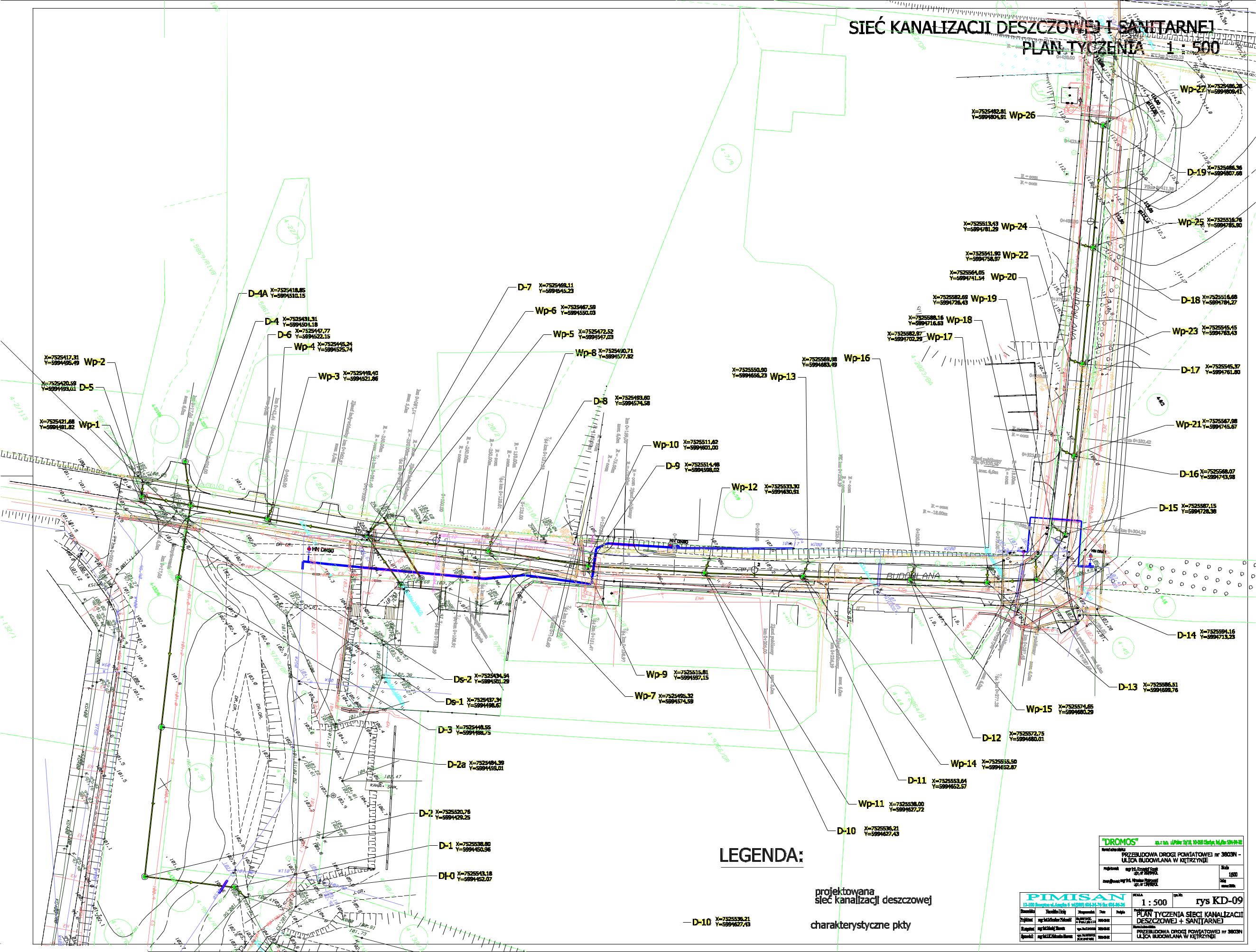 ROJEKT\SIECI\SIECI\SIECIP...\.dgn  2015-06-13 15:23:57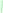 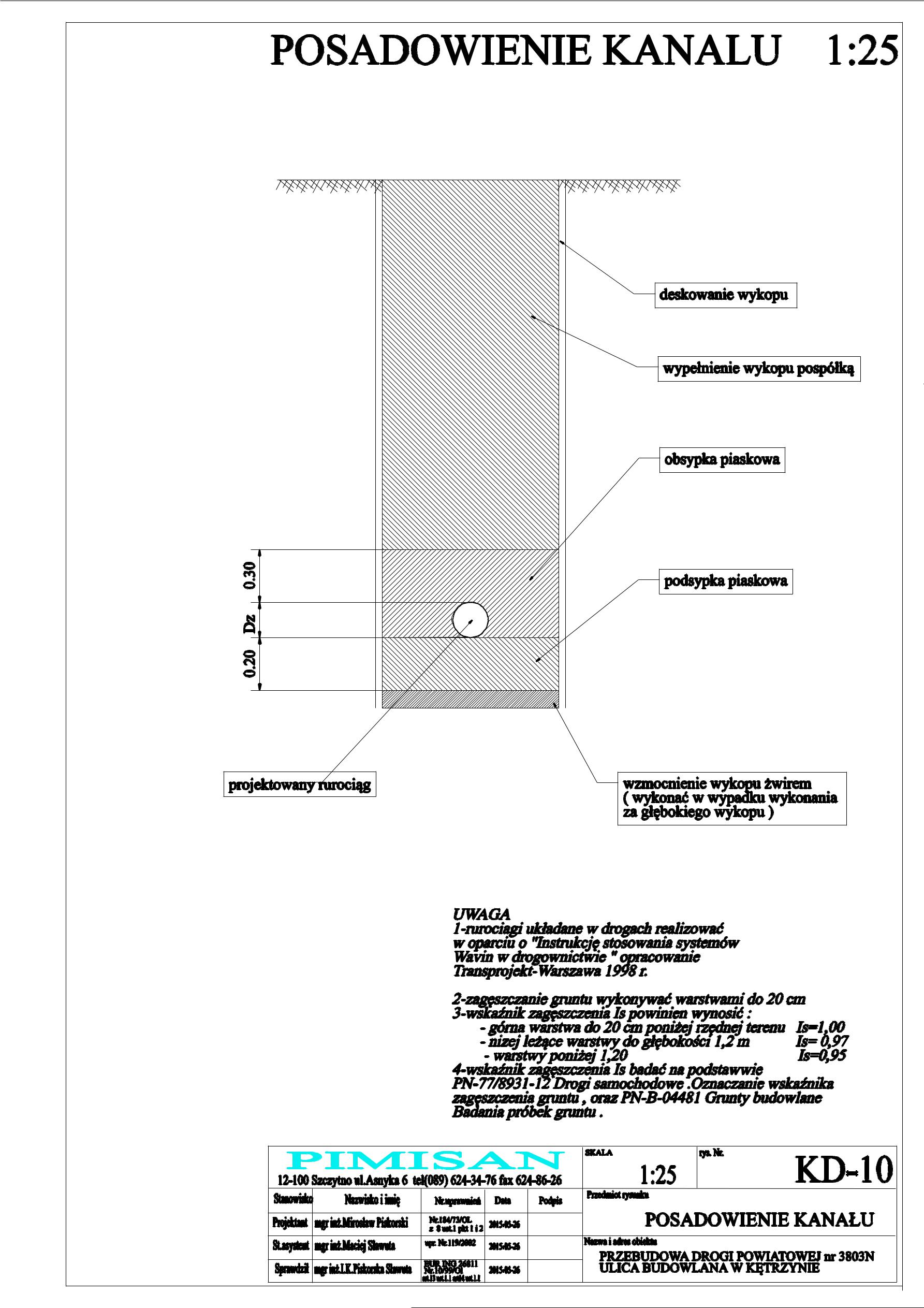 ...\SIECI\RYSUNKI\STUDNIA-KD.dgn 2015-06-13 15:21:0759:51:szcz3godn3SIECI\SIECI z e3...\-u-d.dgn 2015-06-131